POZIV NA BESPLATNU EDUKACIJU– ODVAJANJE OTPADA NA KUĆNOM PRAGU -Pozivamo građane kotara Mertojak na besplatnu edukaciju o odvajanju otpada na kućnom pragu.Radionica će se održati u prostorijama osnovne škole Mertojak, Doverska 44, Split.Ponedjeljak 10.prosinca  2018. god. u 19:00h.Područja koja ćemo obrađivati su :-Kako spriječiti nastanak otpada?-Kako ponovno upotrijebiti otpad?-Kako reciklirati?-Ostale teme vezane od odvajanju otpada.Srdačan pozdrav i vidimo se na besplatnoj radionici.Gradski kotar Mertojak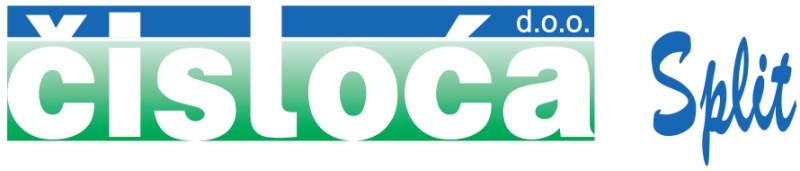 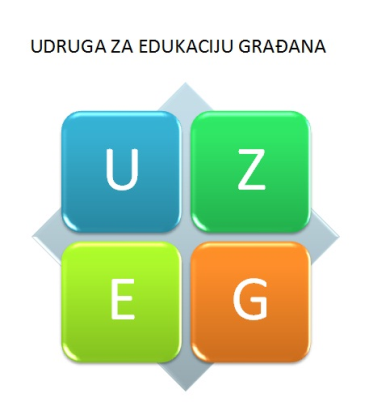 